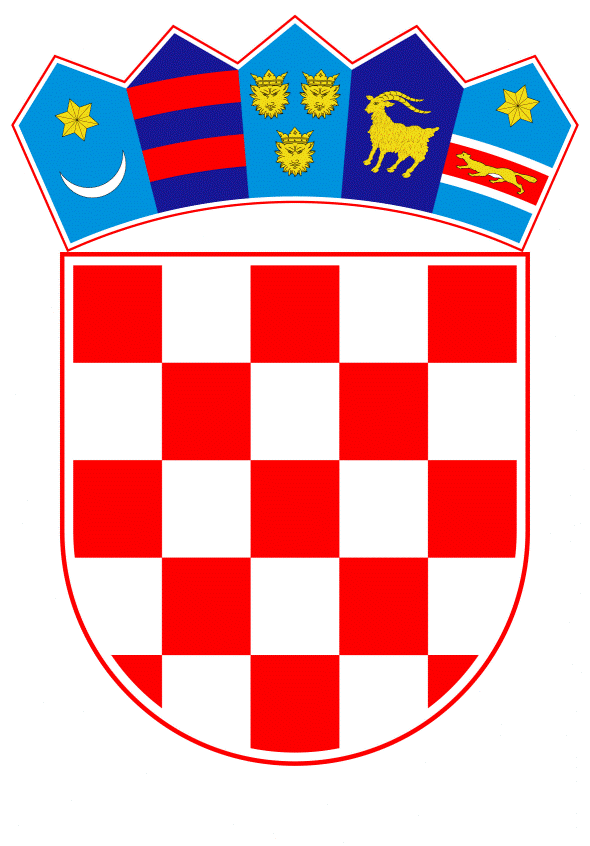 VLADA REPUBLIKE HRVATSKEZagreb, 21. siječnja 2021.______________________________________________________________________________________________________________________________________________________________________________________________________________________________PrijedlogNa temelju članka 20. Zakona o sklapanju i izvršavanju međunarodnih  ugovora ("Narodne novine", broj 28/96.), Vlada Republike Hrvatske je na sjednici održanoj ______________________ donijela Z A K L J U Č A KVlada Republike Hrvatske je upoznata s Programom suradnje u području kulture između Vlade Republike Hrvatske i Vlade Ruske Federacije za godine 2020. - 2022., potpisanim u Zagrebu, 16. prosinca 2020., u tekstu koji je dostavilo Ministarstvo vanjskih i europskih poslova aktom, KLASA: 018-05/20-42/2, URBROJ: 521-III-02-02/02-20-3, od 21. prosinca 2020. KLASA: URBROJ: Zagreb,     									      PREDSJEDNIK   									mr. sc. Andrej PlenkovićPredlagatelj:Ministarstvo vanjskih i europskih poslova, Ministarstvo kulture i medijaPredmet:Prijedlog zaključka u vezi s Programom suradnje u području kulture između Vlade Republike Hrvatske i Vlade Ruske Federacije za godine 2020. - 2022.